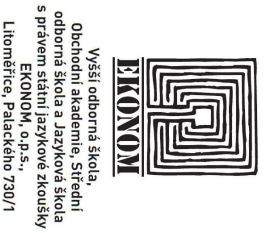 ZPRÁVA Z PRAXEJméno a příjmení:Třída:Školní rok: